MASSAPONAX ATHLETICS GOLF TOURNAMENTSPONSOR SHEET
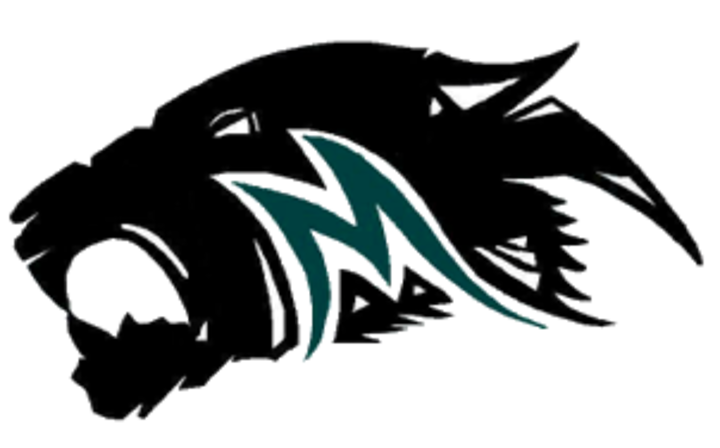 When: Super Bowl Sunday                                 February 4th, 2018     Where: Pendleton Golf Club    8:00 am Registration       9:30 am Shotgun StartCompany Name: 	_____________________Contact Name:   	_____________________Cell Number:      	______-______-________Checks made out to: Massaponax High School8201 Jefferson Davis Highway, Fredericksburg, VA 22407C/O Stan Clements Activities 540-710-0419_____ I would like to sponsor a hole for $50.00. _____ I would like to sponsor a hole by supplying food and/or beverage to the golfers. This would be my donation and waive the $50.00 fee. 